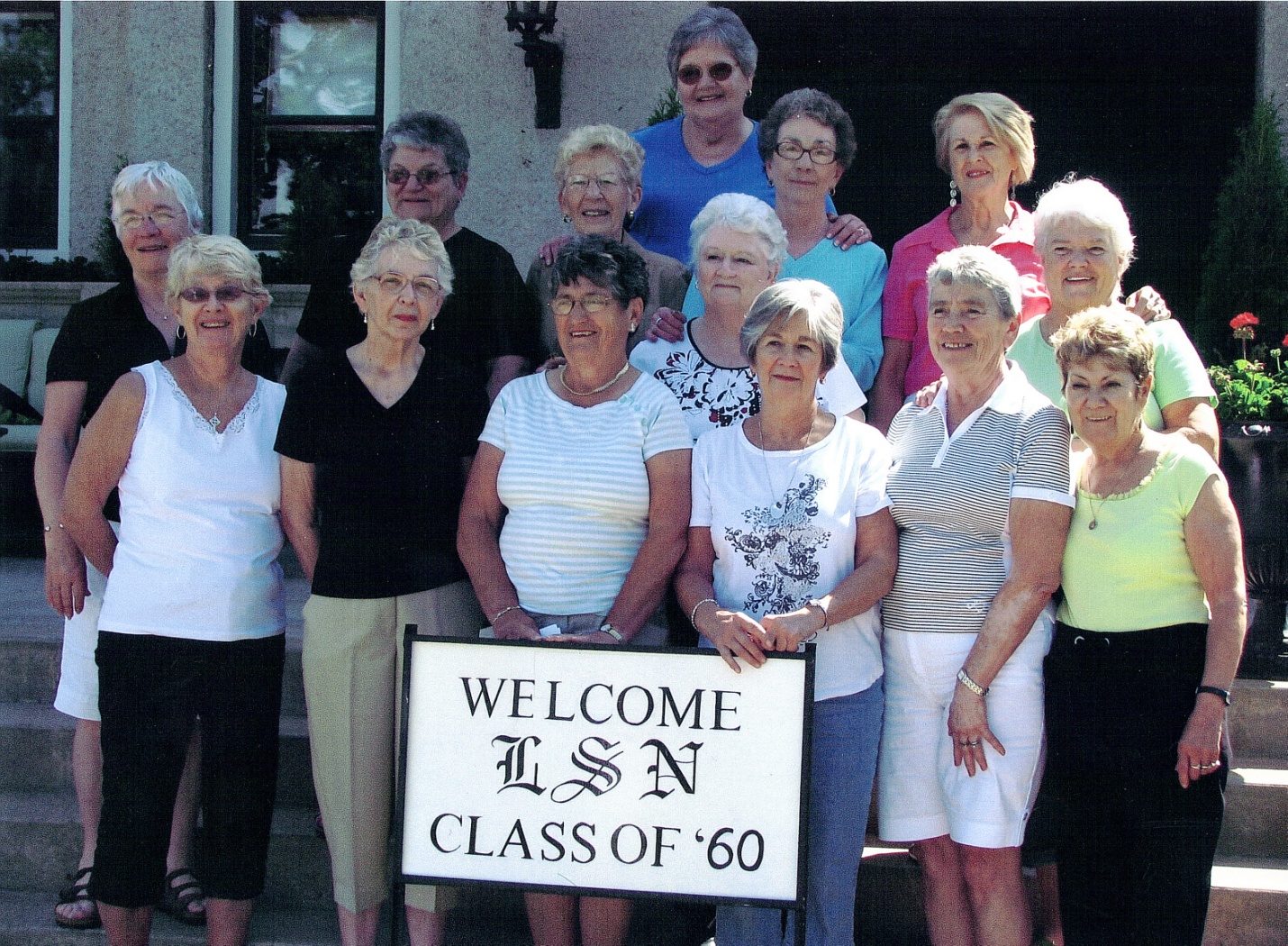 FR-Joy (Gillisie) Fontaine, Bertha (Lemire) Jones, Judy (Ross) Macdonald, Carol (Cuthbert) Myles, Kay (Wren) Knott, Collette (Demers) Beaupre.MR – Mona (Fitxpatrick) McInnis, Gisele (Gervais) Shields, Helen (Kenopic) Emery,        Doreen ( Dollighan)  Peever,  Joy(McGregor) Quattrochi, Carol (Platt) Baxter, Paula (Poirier) McCormick.Back- Margaret Ann (Thompson) Kreiger.